Historiek van de revisiesDeelnemersWouter Deroey (WDE)Peter Van den Bosch (PVDB)Sante Broccolo (SB)Lies Vandecasteele (LVD)Aanverwante documentenDocumentatie beschikbaar op https://www.ksz-bcss.fgov.be/nl/diensten-en-support/projectaanpak/dienstgeorienteerde-architectuur :VerdelingValidatieInhoudsopgave Doel van dit document	5 Afkortingen	6 Overzicht van de dienst	73.1	Context	73.2	Algemene werking	73.3	Datamigraties tussen DGPH en andere authentieke bronnen	73.4	Wijzigingen tussen de verschillende versies	83.4.1	Wijzigingen tussen HandiServiceV1 en HandiServiceV2	83.4.2	Wijzigingen binnen HandiServiceV2	9 Technische specificaties van de webservice	104.1	Infrastructuur en interface	10 Beschrijving van de businesslogica	115.1	Systeemcontext	115.2	ActiviteitenDiagram	125.2.1	Primaire validatie van request en klant	135.2.2	Autorisatie van de klant en de service	135.2.3	Validatie van de business van het request	135.2.4	Validatie van het INSZ in het request	145.2.5	Controle van de integratie ten aanzien van de klant	145.2.6	Controle van de integratie ten aanzien van de leveranciers	145.2.7	Controle van de integratie ten aanzien van het eventuele OCMW	155.2.8	Oproep van de dienst van de leverancier	155.2.9	Filtering van de gegevens	155.2.10	Verzending van het antwoord naar de klant	155.3	Status van het antwoord	15 Beschrijving van de uitgewisselde berichten	176.1	Gemeenschappelijk gedeelte van de verschillende operaties	176.1.1	Request	176.1.1.1	Identificatie van de klant [informationCustomer]	176.1.1.2	Identificatie van de KSZ [informationCBSS]	186.1.1.3	Wettelijk kader [legalContext]	186.1.1.4	Criteria van het request [criteria]	186.1.2	Response	196.1.2.1	Identificatie van de klant [informationCustomer]	196.1.2.2	Identificatie van de KSZ [informationCBSS]	196.1.2.3	Wettelijk kader [legalContext]	206.1.2.4	Criteria van het request [criteria]	206.1.2.5	Status van het antwoord [status]	206.1.2.6	INSZ [ssin]	216.1.2.7	Datafilters toegepast op het antwoord [datafilters]	226.1.2.8	Resultaten [results]	226.1.2.9	evolutionOfRights [evolutionOfRights]	236.1.2.10	DecisionStatus [decisionStatus]	246.2	consultFilesByDate	266.2.1	Request	266.2.1.1	Onderdelen van het dossier [parts]	276.2.2	Antwoord	286.2.2.1	Dossier bij DGPH [dgphResult/file]	296.2.2.2	Dossier bij VSB [vsbResult/file]	366.2.2.3	Dossier bij Kind en Gezin [kindEnGezinResult/file]	386.3	consultPayments	406.3.1	Request	406.3.2	Antwoord	416.3.2.1	Betalingen bij DGPH [dgphResult/payments]	426.3.2.2	Betalingen bij VSB [vsbResult/payments]	426.5	Fault	43 Beschikbaarheid en performantie	447.1	Beschikbaarheid	447.2	Doorlooptijd	447.3	Volumes	447.4	Bij problemen	44 Bijlagen	458.1	Error Codes	458.1.1	Status Codes in the negative/positive response	458.1.2	Status Codes in source-status field	468.1.3	ReasonCodes in the soap fault	46Doel van dit documentDit document beschrijft de technische specificaties van de webservice HandiService (versie2) van het SOA-platform van de KSZ.Deze webservice biedt de mogelijkheid aan de openbare instellingen (OI) om de informatie met betrekking tot de aanvragen en erkenningen wegens handicap die door de verschillende authentieke bronnen worden beheerd, te raadplegen.In eerste instantie was enkel het Directie-generaal personen met een handicap (DGPH) bevoegd. Dit is de authentieke bron die in HandiServiceV1 geconsulteerd wordt. Als gevolg van de 6de Staatshervorming (Bijzondere Wet van 6 januari 2014) zijn op 1 juli 2014 de deelgebieden (Vlaamse Gemeenschap, Waals Gewest, Gemeenschappelijke Gemeenschapscommissie van Brussel, Duitstalige Gemeenschap) bevoegd geworden voor de tegemoetkoming voor hulp aan bejaarden. Langs Vlaamse zijde gebeurt de inkanteling van de bevoegdheid tegemoetkoming voor hulp aan bejaarden in het Agentschap Vlaamse Sociale Bescherming (VSB). Vanaf 1 januari 2017 neemt het VSB het beheer van de aanvragen en van de dossiers “zorgbudget voor ouderen met een zorgnood” volledig over.De webservice HandiServiceV2 biedt de mogelijkheid om de informatie bij de verschillende authentieke bronnen met betrekking tot de handicap te consulteren. De verschillende operaties (verzoek en antwoord) worden in dit document beschreven. Achteraan is een lijst van mogelijke (fout)codes toegevoegd.Aan de hand van dit document zou de (informaticadienst van de) klant de KSZ-webservice correct moeten kunnen integreren en gebruiken.In bijlage worden de meer specifieke informatie voor elke klant beschreven, met de verschillende waarden die moeten worden ingevuld om als geauthenticeerde klant te worden aanvaard en met de verschillende opzoekingsparameters die voor die klant worden toegestaan.AfkortingenOverzicht van de dienstContextDe KSZ biedt een dienst aan waarmee de partners het volgende kunnen consulteren:Operatie 1 [Consultatie van de dossiergegevens op referentiedatum]Met name gaat het over de consultatie (onder voorbehoud van de machtiging voor de klant, en de beschikbaarheid bij de leverancier) van de blokken zoals gekend op één welbepaalde referentiedatum:Erkenning van de handicapRechtSociale kaartenDeze operatie biedt ook de mogelijkheid om de laatste stand van zaken te consulteren met betrekking totEvolutie van de aanvraagOperatie 2 [Consultatie van de betalingen in een periode]Daarnaast biedt de dienst ook de mogelijkheid om de betalingen gedurende een bepaalde periode te consulteren.Algemene werkingIn het request dient de klant twee elementen te specifiërenDe bron die men wenst te consulterenDe referte voor de informatie die men wenst te consulterenDe referentiedatum voor de dossiergegevens op datumDe periode voor de betalingenDe KSZ zal deze selectie telkens verifiëren ten opzichte van de machtiging van de klant. Vervolgens zal deze informatie opgevraagd worden bij de bron(nen) en weergegeven worden in het antwoord. Een bijkomende filtering wordt uitgevoerd op het resultaat om opnieuw conform de machtigingen enkel deze deelelementen weer te geven waarop de klant recht heeft.6.1.2.7Technische specificaties van de webserviceInfrastructuur en interfaceBeschrijving van de businesslogicaSysteemcontext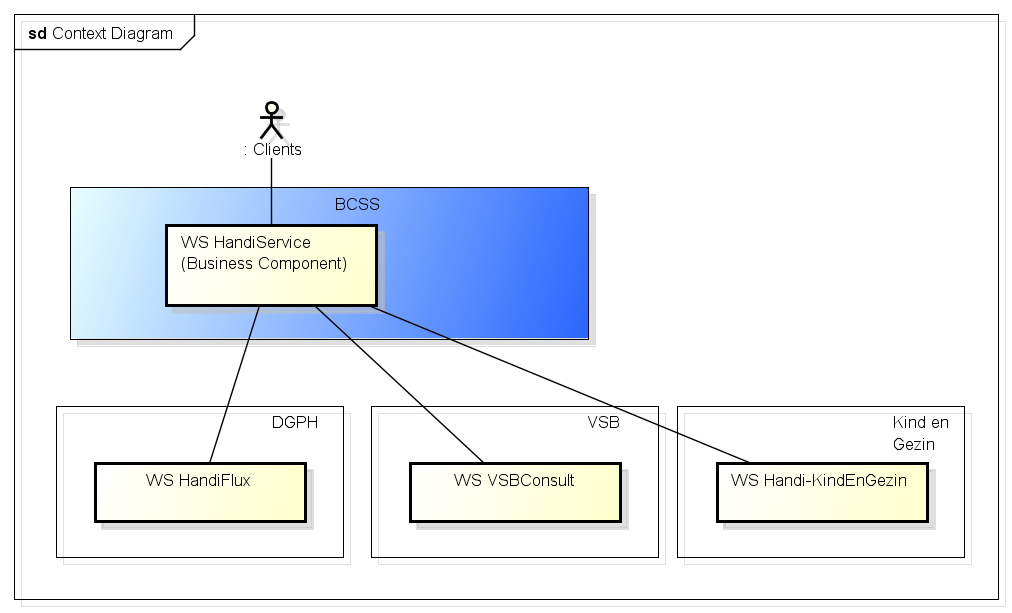 ActiviteitenDiagram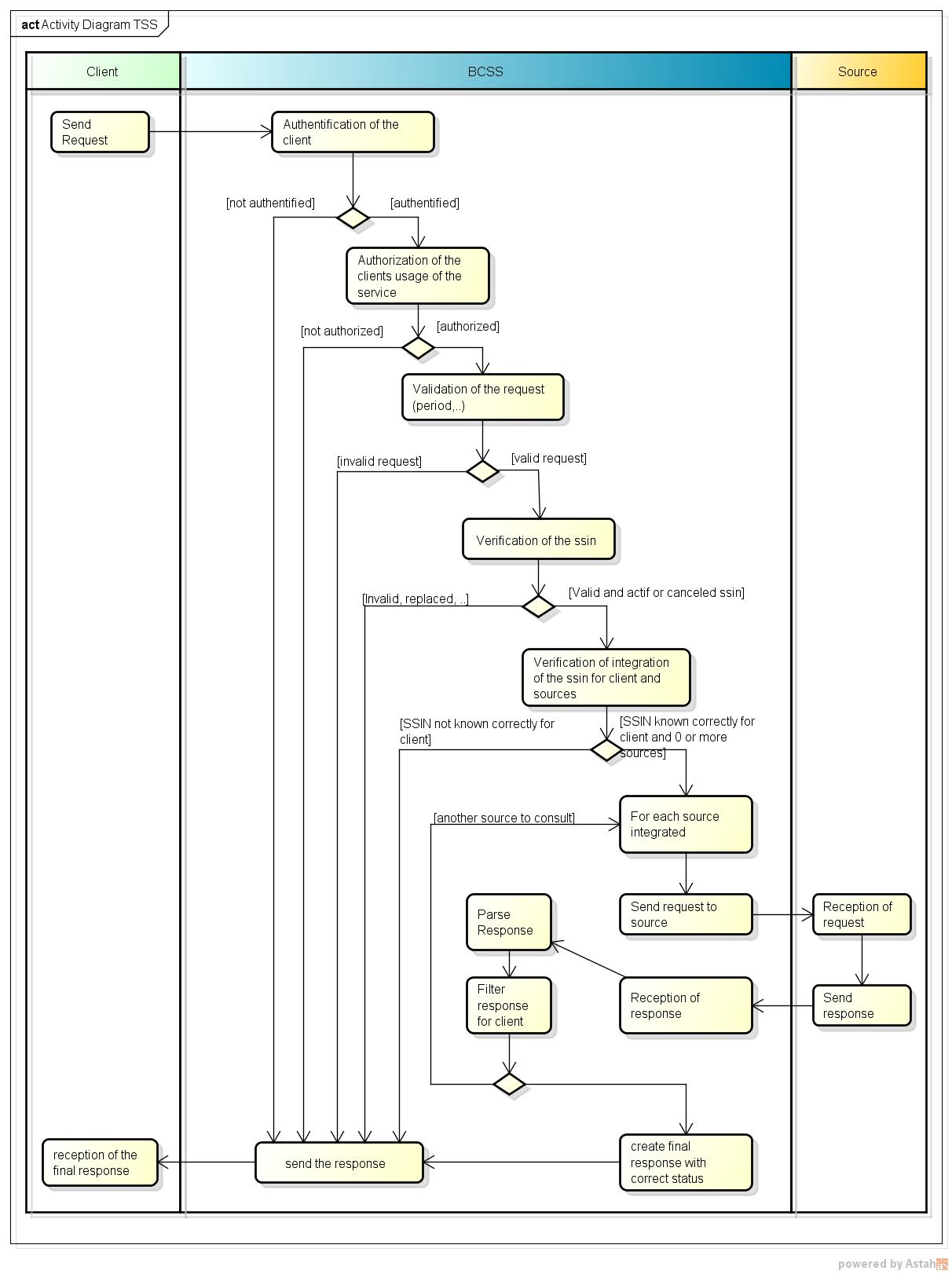 Primaire validatie van request en klantIn een allereerste stap wordt het request primair gevalideerd. Is het welgevormde XML? Is het conform het schema? Is de klant correct geconnecteerd (authentificatie)? Indien niet, wordt een negatief antwoord teruggestuurd naar de verzender. Autorisatie van de klant en de serviceDe KSZ controleert of de klant die het request indient over de nodige rechten beschikt om toegang te hebben tot de dienst en om gebruik te maken van de actie die hij wenst uit te voeren. Als de klant effectief over deze rechten beschikt, wordt het proces voortgezet. Indien niet, wordt een negatief antwoord teruggestuurd naar de verzender. De geautoriseerde configuraties voor de klanten worden beschreven in annex.Validatie van de business van het requestDe KSZ controleert of de vermelde datums in het request, enz. correct zijn. Indien niet, wordt een negatief antwoord teruggestuurd naar de verzender. Door de aanwezigheid van een aantal booleaanse elementen in de opzoekingscriteria (bv de te consulteren bron) wordt ook geverifieerd dat er een minimale opvraging gebeurt. Niet alle op te vragen elementen zijn beschikbaar bij alle authentieke bronnen. Als enkel elementen worden opgevraagd die niet consulteerbaar zijn bij de aangeduide bron(nen), wordt een negatief antwoord teruggestuurd. In het geval van de betalingen mag de periode niet meer dan twee jaar bedragen.Validatie van het INSZ in het requestDe KSZ controleert of het INSZ valide (checksum), bestaand en niet vervangen is. Het mag geannuleerd zijn. Indien het INSZ niet door de validatie raakt, wordt er een negatief antwoord teruggestuurd naar de verzender.Controle van de integratie ten aanzien van de klantDe KSZ controleert of het INSZ van de geraadpleegde persoon wel degelijk gekend is voor de klant voor de geconfigureerde hoedanigheidscode (i.c. integratie in het personenrepertorium). Als dit niet het geval is, wordt een negatief antwoord teruggestuurd naar de klant en stopt het proces. De configuratie onderscheidt zich in twee soorten:De validatie in kwestie gebeurt enkel wanneer de klant geconfigureerd staat onder het eerste systeem waarbij integratie noodzakelijk is:Controle van de integratie ten aanzien van de leveranciersDe KSZ controleert of het INSZ van de geraadpleegde persoon wel degelijk gekend is bij de verschillende bronnen alvorens over te gaan tot de aanvraag bij deze bron.:Controle van de integratie ten aanzien van het eventuele OCMWIndien de klant een OCMW is, wordt er een controle verricht in het sectoraal repertorium om na te gaan of het INSZ voor dit OCMW geïntegreerd is. Oproep van de dienst van de leverancierDe KSZ zal de gegevens opvragen bij de leveranciers waarvoor een integratie gevonden werd. De KSZ zal de gegevens interpreteren en in het antwoord onderbrengen bij de subdivisie van deze bron. Filtering van de gegevens Voor elke klant kunnen er filters bestaan. Deze worden gespecifieerd in de bijlagen. Sommige elementen mogen niet teruggegeven worden aan bepaalde klanten.Wanneer een element weg gefilterd wordt, zal dit worden aangeduid in het antwoord.Verzending van het antwoord naar de klantDe KSZ stuurt een antwoord naar de klant met vermelding van de informatie voor zover de leveranciers hebben kunnen antwoorden. Status van het antwoordIn 6.1.2.5 wordt het element beschreven dat de status van het antwoord aanduidt. De logica om deze status te bepalen wordt hier verder gespecifieerd. Het antwoord bevat een status op twee niveaus. De algemene status en de status op het niveau van de bron. De algemene status onderscheidt zich als volgt:NO_RESULT: Geen resultaat omdat een prevalidatie faalde NO_DATA_FOUND: Geen data gevonden bij geen enkele bron DATA_FOUND: Data gevonden bij minstens één bronINCOMPLETE_DATA: Onvolledige data wanneer de consultatie van één bron door een technische faling niet lukte, maar de andere bron wel resultaat heeft (met al dan niet gegevens).In het geval DATA_FOUND, NO_DATA_FOUND en INCOMPLETE_DATA is er ook voor elke opgevraagde bron een status aanwezig op het niveau van de bron. Deze status onderscheidt zich als volgt:DATA_FOUND: Data gevonden bij de bron.NO_DATA_FOUND: Geen data gevonden bij de bron, hetzij door een missende integratie, hetzij doordat er geen data TECHNICAL_ERROR: Technische storing in de communicatie met de bronMerk op dat wanneer voor alle bronnen een technische storing in de communicatie zich voordoet, de dienst een fault teruggeeft (Zie 8.1: MSG00002). De volgende tabel toont de verschillende combinatiesBeschrijving van de uitgewisselde berichtenGemeenschappelijk gedeelte van de verschillende operatiesRequestElk request bevat de volgende structuur: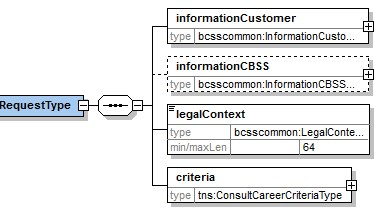 Identificatie van de klant [informationCustomer]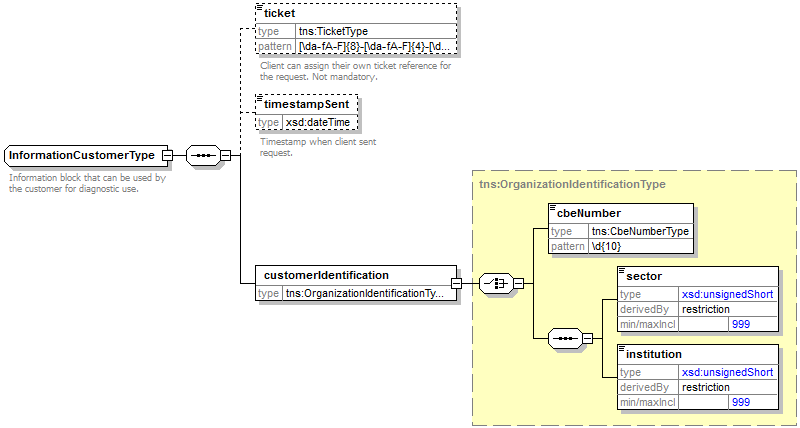 Het element informationCustomer wordt geleverd door de klant om zich te identificeren op businessniveau door zijn identificatie mee te delen hetzij op het niveau van het netwerk van de sociale zekerheid, hetzij op ondernemingsniveau. Het kan business- en tijdsreferenties omvatten.De identificatie van de instelling is gedefinieerd in een bericht: hetzij op basis van de combinatie sector / instelling voor de instellingen van sociale zekerheidhetzij op basis van het KBO-nummer voor de instellingen die geen deel uitmaken van het netwerk van de sociale zekerheid of voor de instellingen voor dewelke het KBO-nummer een toegevoegde waarde biedt ten opzichte van het gebruik van sector / instellingIn de bijlage worden de waarden voor deze elementen verder gespecifieerd.Identificatie van de KSZ [informationCBSS]De klant dient dit veld niet in te vullen. Het is facultatief in het request en zal door de KSZ ingevuld worden in het antwoord.Wettelijk kader [legalContext]De klant specifieert in dit veld de wettelijke context waarin het request wordt uitgevoerd (e.g. sociale inspectie, etc.). De wettelijke contexten toegelaten voor de klant worden gespecifieerd in de bijlage.Criteria van het request [criteria]Dit element is specifiek voor elke operatie en beschrijft de criteria van de opzoeking. Merk wel op dat in elk request de te consulteren bronnen moeten worden aangeduid.Authentieke bronnen [handicapAuthenticSources]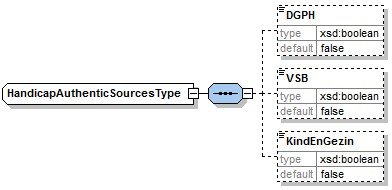 OpmerkingenDe lijst is opgezet met optionele velden onder default false. Op deze manier kunnen later nieuwe bronnen toegevoegd worden zonder onmiddellijke impact bij alle klanten. De KSZ kan in haar schema een optioneel veld toevoegen in het request en het antwoord. Zolang de klant niet klaar is om dit te gebruiken, zal deze niets invullen en blijft zijn request schema-geldig.De aanduiding van de bron wordt geverifieerd ten opzicht van de machtiging van de klant (zie 5.2.2)Omdat niet alle klanten interesse hebben in de gegevens bij alle bronnen bieden we de mogelijkheid om dit specifiek aan te duiden. Door niet altijd alle bronnen op te vragen ontkoppelen we ook de technische afhankelijkheid. Wanneer één bron een technisch probleem heeft, kan de dienst gedeeltelijk blijven werken.ResponseElk antwoord bevat de volgende structuur: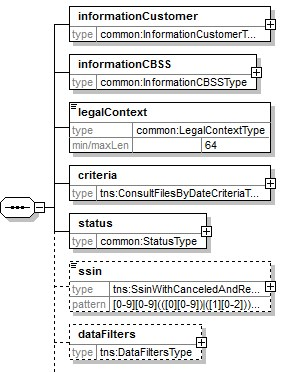 Identificatie van de klant [informationCustomer]Wordt overgenomen uit het request.Identificatie van de KSZ [informationCBSS]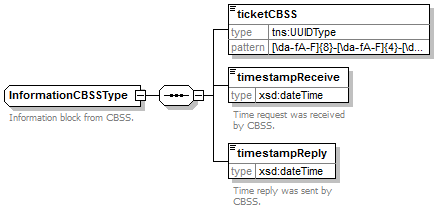 Het element informationCBSS, dat facultatief is in het verzoek, wordt ingevuld door de KSZ in het antwoord en geeft informatie die nodig is voor de logging en de support.Wettelijk kader [legalContext]Wordt overgenomen uit het request.Criteria van het request [criteria]Wordt overgenomen uit het request.Status van het antwoord [status]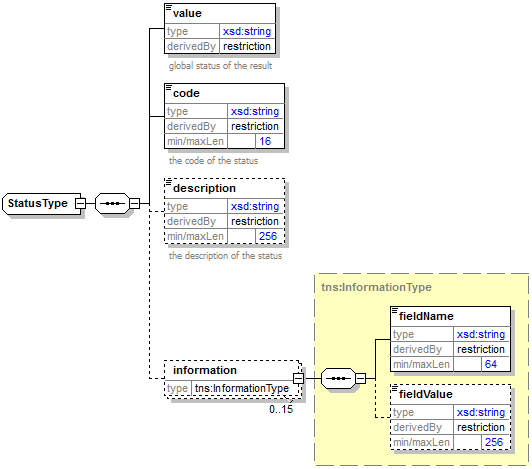 Het element status is aanwezig in elk antwoord van de KSZ en geeft de globale status van de verwerking van het verzoek weer. In deze service komt het voor op het algemene niveau, maar ook op het niveau van de geconsulteerde bron. Het bestaat uit de volgende elementen:value : vermelding die een algemene aanduiding van de status van het antwoord geeft. code : preciezer dan het element value, dit veld bevat een businesscode eigen aan de dienst.description : dit element geeft uitleg over de betekenis van het veld code.information : dit element wordt ingevuld wanneer meer informatie moet worden toegevoegd aan de status om een bijkomende toelichting te krijgenDe value kan verschillende waarden aannemen, afhankelijk van de positie van de status in het antwoord. We verwijzen naar 5.3 voor de mogelijke combinaties van beide velden.Algemene statusBron statusINSZ [ssin]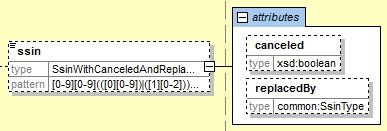 Indien het INSZ uit de criteria bestaat, dan zal dit element ingevuld zijn. Dit element zal dan de status van het INSZ uit de criteria aanduiden zoals dit door de KSZ gevalideerd is. Stel dat het criteria element INSZ A bevat, dan bevat het ssin element in het antwoord de volgende waarden in de volgende gevallenA is bestaand en actief : <ssin>A</ssin>A is bestaand en geannuleerd : <ssin canceled="true">A</ssin>A is bestaand en vervangen door Z : <ssin replacedBy="Z">A</ssin>.A is bestaand en vervangen door Z, Z is geannuleerd : <ssin replacedBy="Z" canceled="true">A</ssin>Merk op dat de dienst zal blokkeren op vervangen nummers. De laatste twee gevallen in bovenstaande lijst zullen dus samenvallen met een status blok met code MSG00006. Geannuleerde nummers zullen echter niet worden geblokkeerd en verder worden opgezocht bij de leverancier.Datafilters toegepast op het antwoord [datafilters]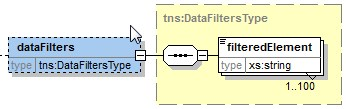 Sommige klanten hebben geen autorisatie voor bepaalde gegevens in het antwoord. Deze worden door de KSZ uitgefilterd. In dit element worden deze elementen aangeduid met hun naam (of bij uitbreiding hun xpath in het response). Het zal steeds de volledige lijst van niet-geautoriseerde gegevens bevatten onafhankelijk van het feit dat het element effectief moest worden weg gefilterd. In de context van deze dienst zal dit, op het moment van redactie, enkel gebruikt worden in de operatie ‘consultFilesByDate’.Resultaten [results]De resultaten van de opvraging worden op het hoogste niveau onderscheiden tussen de verschillende bronnen.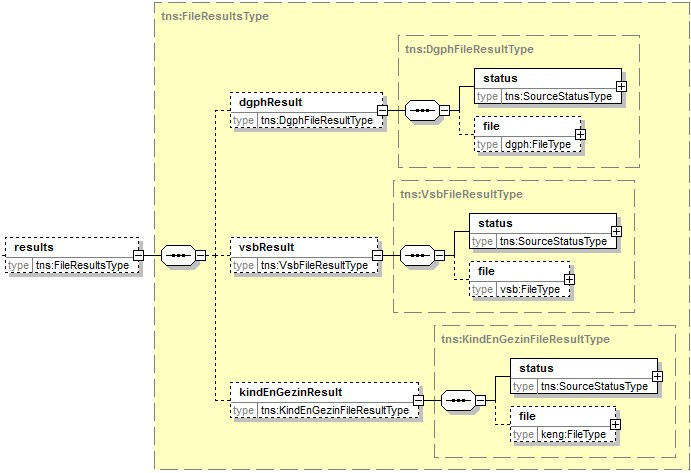 Door gebruik te maken van een optioneel veld in het resultaat kan later gemakkelijk een bron worden toegevoegd zonder een brekende verandering te betekenen voor klanten die enkel de bestaande bronnen blijven gebruiken. Omdat de typering van de bronnen afwijkt, kunnen we de informatie van de verschillende bronnen niet op een transparante wijze samenvoegen. Omdat we de consultatie van de bronnen technisch onafhankelijk maken, voegen we voor elke bron expliciet een status veld toe.  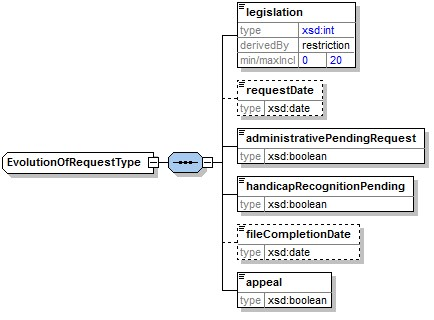 consultFilesByDateDeze actie laat toe om de gegevens in het dossier op een bepaalde datum te consulteren.Request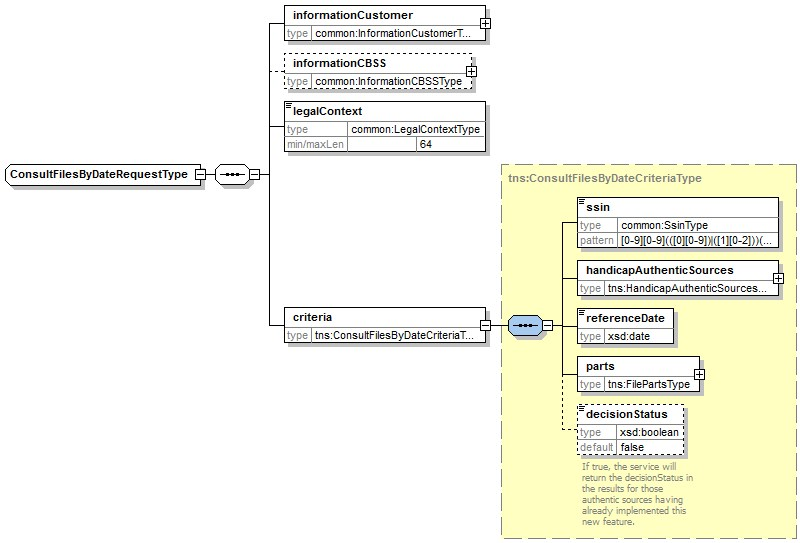 Onderdelen van het dossier [parts]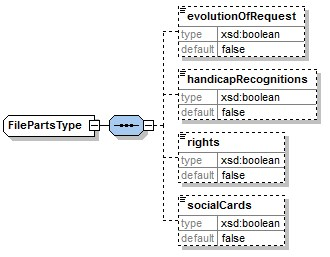 OpmerkingenDe lijst is opgezet met optionele velden onder default false. Op deze manier kunnen later nieuwe blokken toegevoegd worden zonder onmiddellijke impact bij alle klanten. De KSZ kan in haar schema een optioneel veld toevoegen in het request en het antwoord. Zolang de klant niet klaar is om dit te gebruiken, zal deze niets invullen en blijft zijn request schema-geldig.De aanduiding van het blok wordt geverifieerd ten opzicht van de machtiging van de klant (zie 5.2.2)Niet alle blokken kunnen bij alle bronnen opgevraagd kunnen worden. Indien de klant enkel blokken opvraagt die niet gedefinieerd zijn voor de bronnen die hij opvraagt, wordt het request onmiddellijk geweigerd wegens inconsistent (zie 5.2.3). Op het moment van redactie is de configuratie als volgt:Antwoord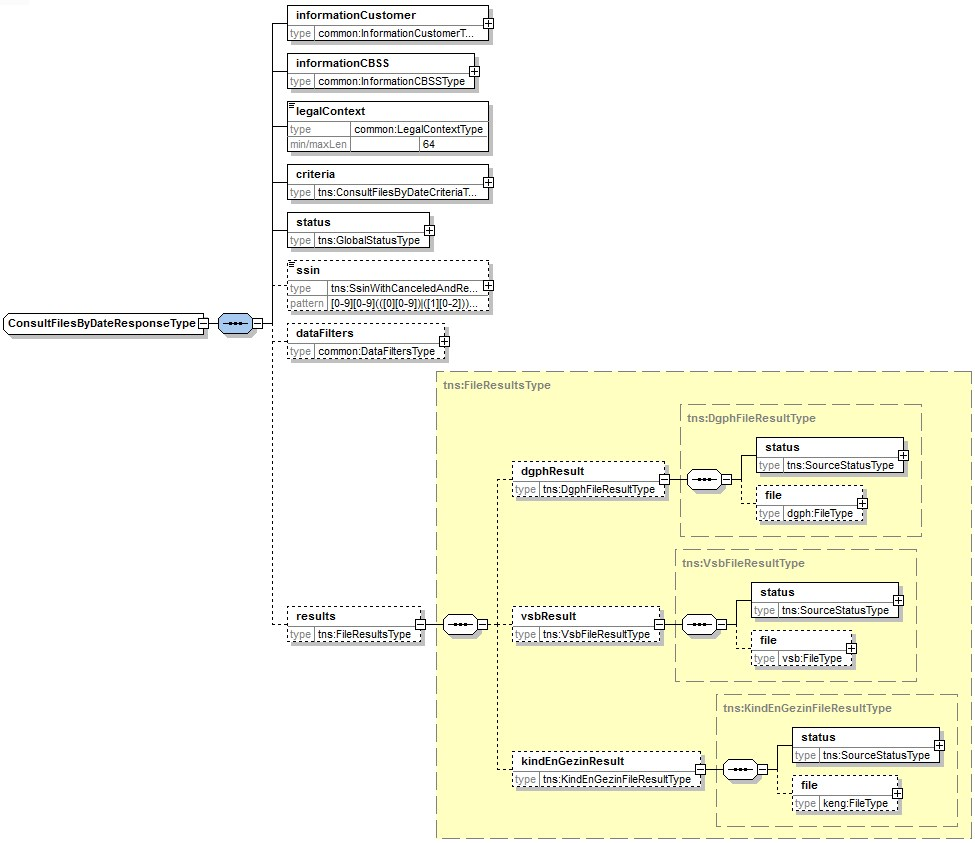 Dossier bij DGPH [dgphResult/file]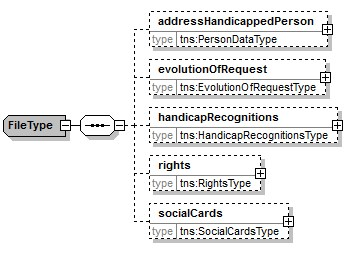 addressHandicappedPersonDe identiteits- en adresgegevens uit de DB van het DGPH. Het adres kan verschillend zijn van het adres zoals opgenomen in het rijksregister. Het betreft in dat geval de plaats of de instelling waar de persoon met een handicap verblijft (school of andere instelling).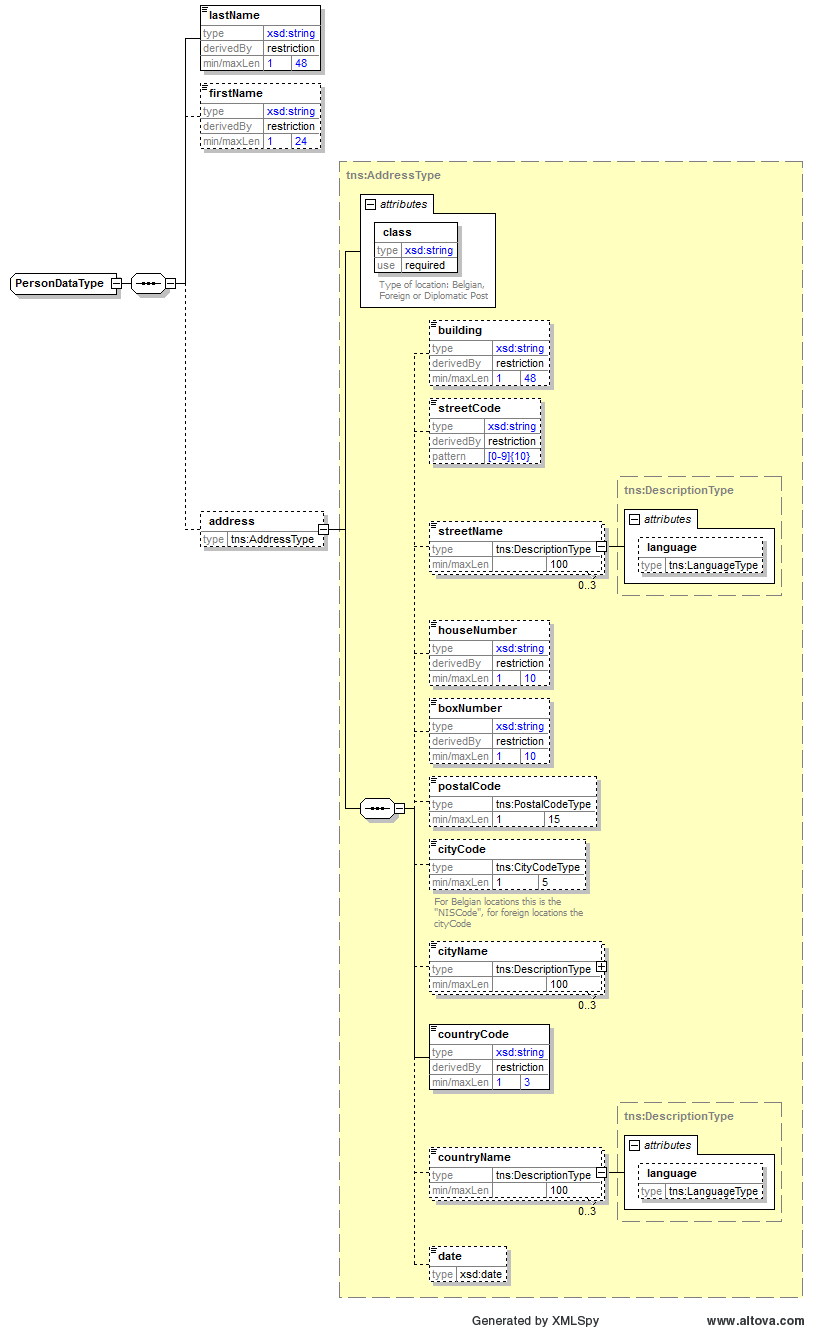 evolutionOfRequestandicapRecognitionDe informatie over de erkenning van de handicap (zie [2] voor de betekenis van de verschillende velden). Let op dat  HandiServiceV1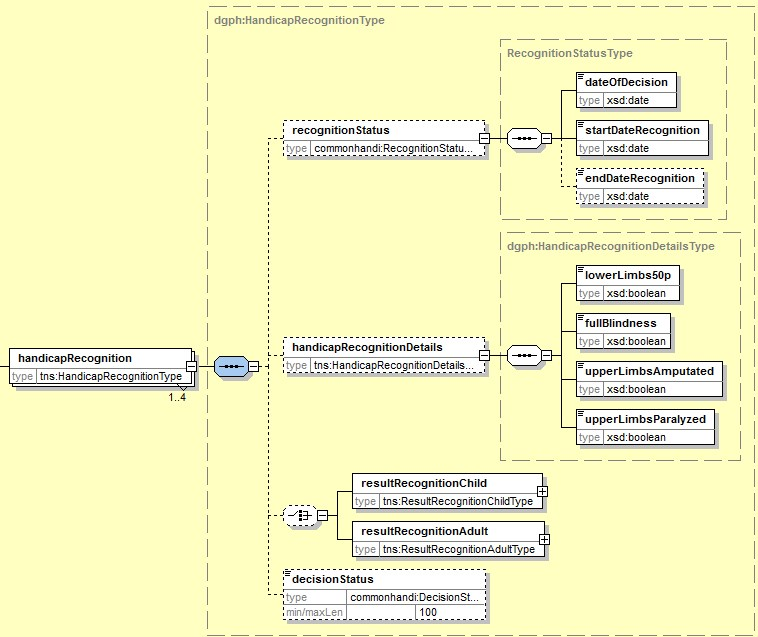 resultRecogntionChildDe informatie met betrekking tot de erkenning van het kind (zie [2] voor de betekenis van de verschillende velden). 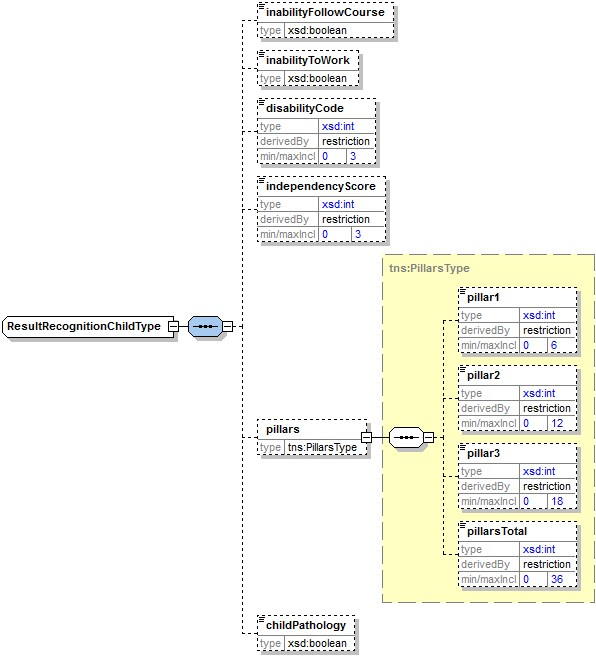 resultRecogntionAdultDe informatie met betrekking tot de erkenning van de volwassene (zie [2] voor de betekenis van de verschillende velden).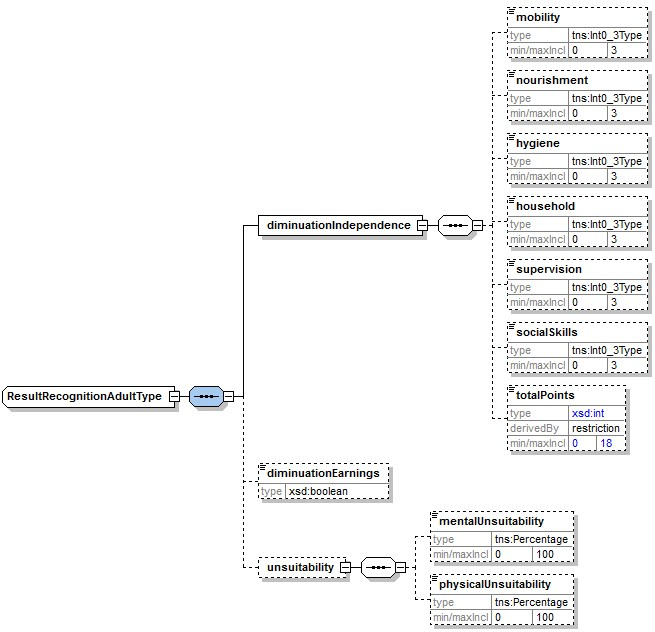 rights De informatie over de verkregen rechten (zie [2] voor de betekenis van de verschillende velden).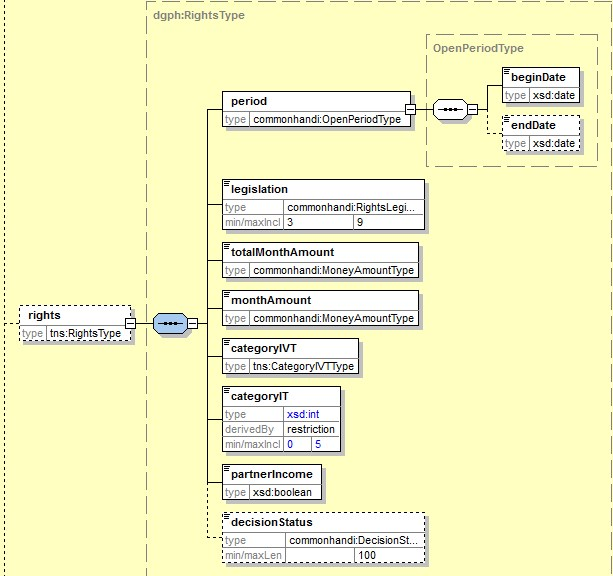 socialCardsDe informatie over de uitgereikte kaarten (zie [2] voor de betekenis van de verschillende velden).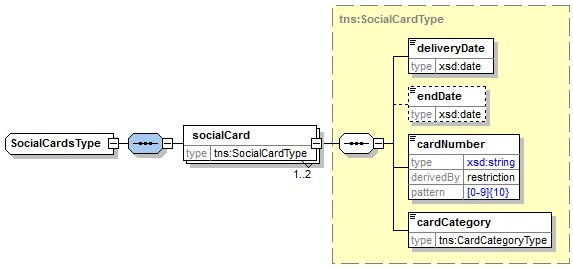 Dossier bij VSB [vsbResult/file]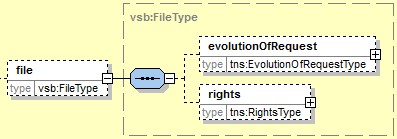 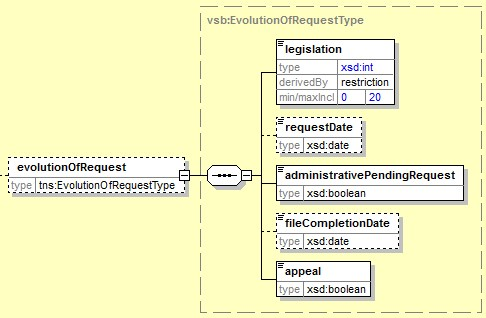 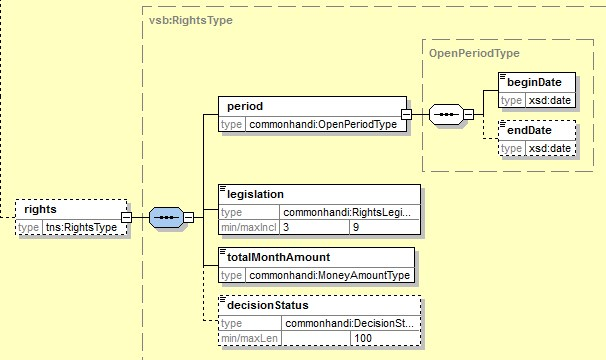 [3]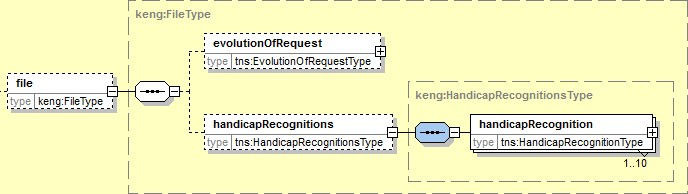 evolutionOfRequestVoor Kind en Gezin zal de legislation steeds zijn: 2 – 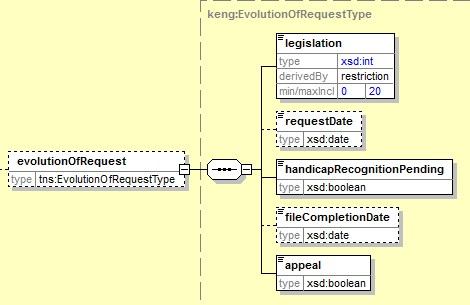 handicapRecognition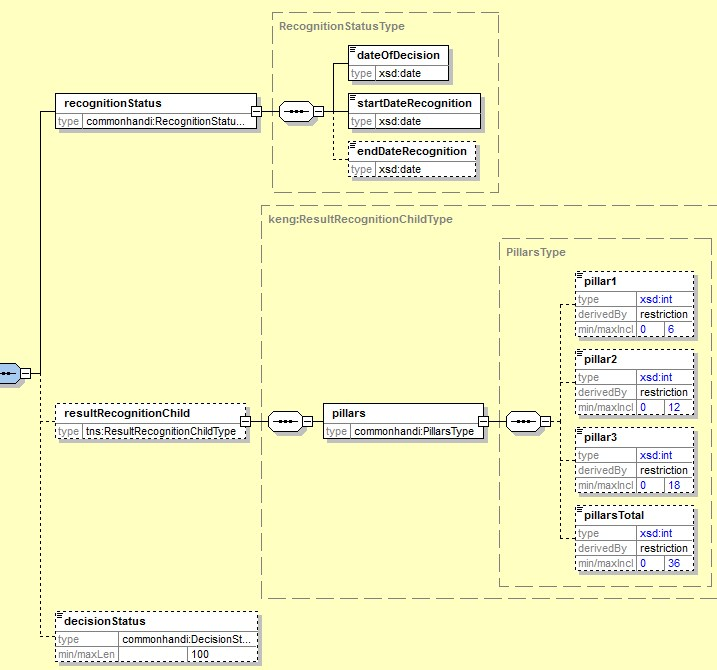 consultPaymentsRequest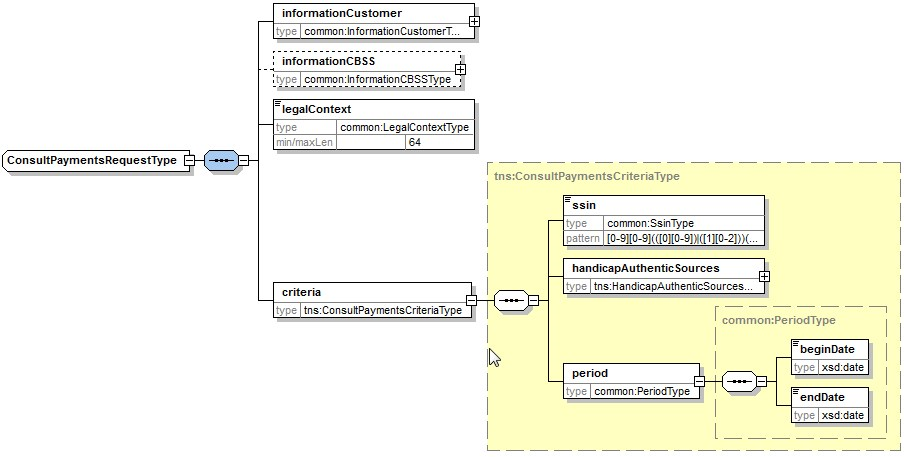 Antwoord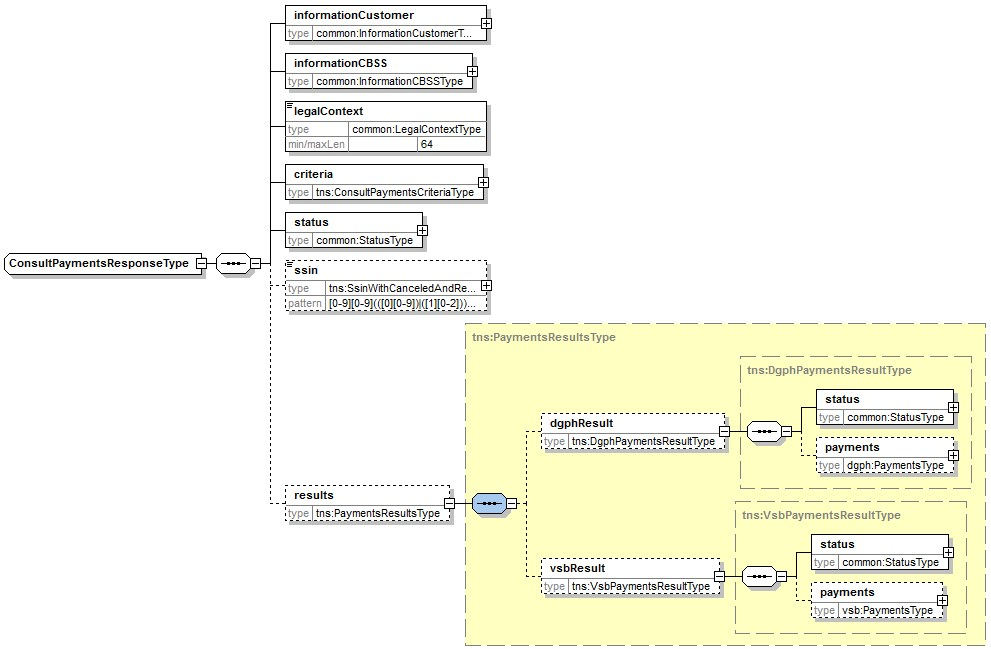 Betalingen bij DGPH [dgphResult/payments]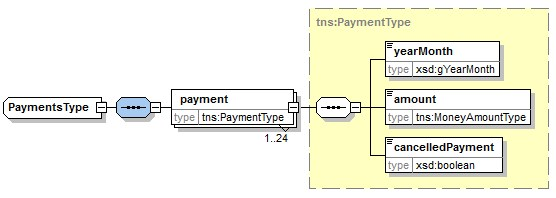 Betalingen bij VSB [vsbResult/payments]Merk op dat tot nader order de betalingen bij VSB niet consulteerbaar zijn. 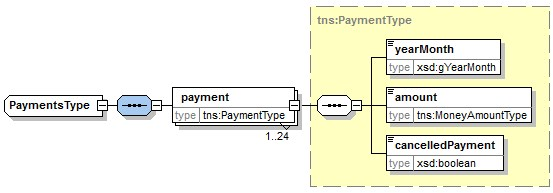 FaultEen SoapFault wordt gebruikt in geval van een technische fout. De codes en beschrijvingen staan in de bijlagen:<soapenv:Envelope xmlns:soapenv="http://schemas.xmlsoap.org/soap/envelope/">    <soapenv:Body>        <soapenv:Fault>            <faultcode>[faultCode]</faultcode>            <faultstring>[faultstring]</faultstring>            <faultactor>http://www.ksz-bcss.fgov.be</faultactor>            <detail>                <ses:consultFilesByDateFault xmlns:ses="http://kszbcss.fgov.be/intf/HandiService/v2">                …                </ses:consultFilesByDateFault>            </detail>        </soapenv:Fault>    </soapenv:Body></soapenv:Envelope>Het detail blok bevat volgende elementen :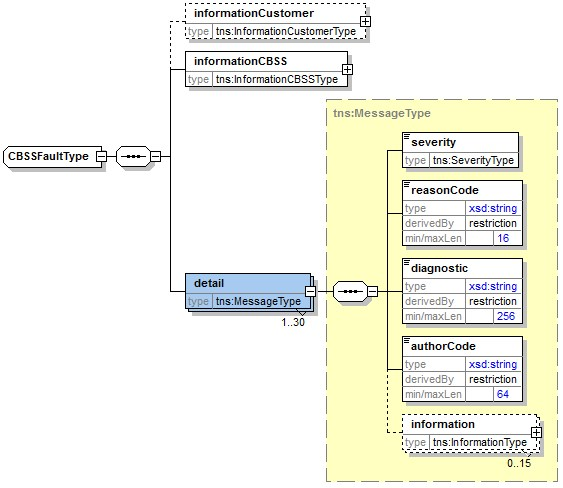 Beschikbaarheid en performantieBeschikbaarheidZoals vermeld op de website van de KSZ garanderen we een beschikbaarheid van 98% van de tijd: “Het informatiesysteem van de Kruispuntbank is beschikbaar voor de aangesloten instellingen 24/24 en 7/7 gedurende minstens 98 % van de tijd.” [9]DoorlooptijdOver de totale doorlooptijd kan de KSZ geen garanties geven aangezien deze afhankelijk is van de doorlooptijd bij de leveranciers. Wel hanteren we hier de vuistregel 90% < 1sec, 95% < 2 sec. Verder verwijzen we hiervoor naar de website van de KSZ [9].Volumes5,8 miljoen opvragingen per jaar. Gemiddeld 480000/maand; 16000/dag.Bij problemenIndien er problemen zijn met deze of een andere dienst, vragen wij u contact op te nemen met de service desk:via telefoon op het nummer 02-741 84 00 tussen 8 uur en 16 uur 30 op werkdagen,via e-mail op het adres: servicedesk@ksz-bcss.fgov.be ,Gelieve de volgende informatie over het probleem te voorzien (zie ook onze website)Vraag- en antwoordbericht, of indien niet mogelijkTicket uit het bericht, dit is het KSZ-ticket (bij voorkeur) of de referentie van het bericht dat door de klant zelf in het bericht werd toegevoegdTijdstip van het requestDe omgeving waarin het probleem zich voordoet (acceptatie of productie)De naam van de dienst zoals aangeleverd door de KSZ, i.c. “”BijlagenError CodesStatus Codes in the negative/positive responseStatus Codes in source-status fieldReasonCodes in the soap faultVersieDatumBeschrijvingAuteur(s)0.126/01/2017Eerste versieWDE0.207/09/2017Tweede versieWDE1.012/09/2017Na interne validatieWDE1.130/09/2017Na validatie door VSBWDE1.214/11/2017Na opmerkingen SBWDE1.306/12/2017Alignment of fieldvalues in returncodes to implementationsWDE1.418/12/2017Add explanation on enddate verifications + Correct order of PCSAControl in section 5.2WDE1.522/12/2017Referentiedatum mag tot aan laatste dag van maand X+2 liggenWDE1.619/01/2017Hertoevoeging alle velden uit resultRecognitionChildWDE1.713/04/2018Zorgbudget voor ouderenWDE1.820/04/2018Recognition 2->4WDEDocumentAuteurPID van het projectPID_Migratie_Curam_regionalisering_THAB_Vlaanderen_18012017.docLVDHandiflux glossarium_DG_PMH(ES_SB140429).docFODSZHandiflux glossarium_VSB_THAB_NL.docVSBHandiService - TSS Appendix Authorized Data.htmKSZDocumentAuteurAlgemene documentatie over de berichtdefinities van KSZBerichtdefinities van KSZ-dienstenKSZBeschrijving batchuitwisselingen “Set van berichten” (‘LDM’)Project "Set van berichten" (Lot de Message [LDM])Structuur voucherbestandLot Package Voucher - Schema XSDKSZBeschrijving dienstgeoriënteerde architectuur van KSZDocumentatie met betrekking tot de dienstgeoriënteerde architectuurKSZLijst met acties om toegang te krijgen tot webservices-platform KSZ en de verbinding te testen.Toegang tot de SOA-infrastructuur van de KSZKSZBeschikbaarheid en doorlooptijd online diensten KSZ
https://ksz-bcss.fgov.be/nl/over-de-ksz/interne-organisation/informaticamiddelen/informatiesysteemKSZRevisieBestemmeling(en)Datum0.1RevisieOrganisatieOpmerkingenVerantwoordelijkeDatumKSZPVDBDGPHDirectie-generaal personen met een handicapINSZIdentificatieNummer van de Sociale ZekerheidKSZKruispuntbank van de Sociale ZekerheidVSBAgentschap Vlaamse Sociale BeschermingKENGKind en GezinToepassingsprotocolSOAP 1.1Pattern wrapped documentSOAP 1.1Pattern wrapped documentNaam van de dienstHandiServiceHandiServicenamespacehttp://kszbcss.fgov.be/intf/HandiService/v2http://kszbcss.fgov.be/intf/HandiService/v2ActiesconsultFilesByDateconsultPaymentsconsultFilesByDateconsultPaymentsSOAP Actionhttp:// kszbcss.fgov.be/intf/HandiService/[OPERATION]http:// kszbcss.fgov.be/intf/HandiService/[OPERATION]Berichten[OPERATION]Request[OPERATION]Response[OPERATION]Fault[OPERATION]Request[OPERATION]Response[OPERATION]FaultNetwerkprotocolHTTPS norm TLS 1.2 met wederzijdse authenticatieHTTPS norm TLS 1.2 met wederzijdse authenticatieVeiligheidKSZ-servercertificaat https://www.ksz-bcss.fgov.be/binaries/documentation/nl/documentation/general/2015_cbss_server_ssl_certificates.zipKSZ-servercertificaat https://www.ksz-bcss.fgov.be/binaries/documentation/nl/documentation/general/2015_cbss_server_ssl_certificates.zipToegangspuntenalle partners die een rechtstreekse verbinding tot stand brengen met de KSZ via HTTPSalle partners die een rechtstreekse verbinding tot stand brengen met de KSZ via HTTPSToegangspuntenOntwikkelingb2b-test.ksz-bcss.fgov.be:4520/<uri>ToegangspuntenAcceptatieb2b-acpt.ksz-bcss.fgov.be:4520/<uri>ToegangspuntenProductieb2b.ksz-bcss.fgov.be:4520/<uri>ToegangspuntenPODMI en OCMW's die via een proxy op het extranet toegang krijgenPODMI en OCMW's die via een proxy op het extranet toegang krijgenToegangspuntenOntwikkelingbcssksz-services-test.smals.be:443/SOA4520/<uri>ToegangspuntenAcceptatiebcssksz-services--acpt.ksz-bcss.fgov.be:443/SOA4520/<uri>ToegangspuntenProductiebcssksz-services--prod.ksz-bcss.fgov.be:443/SOA4520/<uri>URI/HandiService/v2/consult/HandiService/v2/consultAlgemene interfaceHandiV2.wsdlHandiV2.wsdlSchemaHandiV2.xsdDGPHHandiCommonV1.xsdVSBHandiCommonV1.xsdCommonV3.xsdHandiV2.xsdDGPHHandiCommonV1.xsdVSBHandiCommonV1.xsdCommonV3.xsdValidatieActionSchema/XML invalid requestRequest wordt geweigerd met een fault. Authentification failureRequest wordt geweigerd met een fault. ValidatieActionLegalcontext invalidRequest wordt geweigerd met negatief response. InformationCustomer not expectedElement requested not allowedRequest wordt geweigerd met negatief response.ValidatieActionDatum invalidReferentiedatum verder dan de twee maanden in de toekomstBegin of einddatum in de toekomstEinddatum voor begindatumRequest wordt geweigerd met negatief response. Periode meer dan 2 jaarRequest wordt geweigerd met negatief response. Enkel gegevens gevraagd die niet beschikbaar zijn de opgevraagde bronnen. (E.g. enkel de erkenning opvragen bij VSB)Request wordt geweigerd met negatief response. Geen enkel element opgevraagdRequest wordt geweigerd met negatief response. ValidatieActionINSZ niet gekend, vervangen, invalideRequest wordt geweigerd met negatief response. Type verificatieOmschrijving Integratie noodzakelijkHet INSZ moet vandaag gekend zijn voor de geconfigureerde hoedanigheidscode. Indien niet, wordt het request geweigerd met een negatief response. Indien de klant ‘vandaag een dossier’ bezit over de ondervraagde, mogen zij alle periodes consulteren.Integratie niet noodzakelijkHet INSZ moet niet gekend zijn voor de klant. Zij mag alle periodes consulteren.ValidatieActionINSZ niet gekend voor de klant onder de juiste conditiesRequest wordt geweigerd met negatief response. ValidatieActionINSZ niet gekend voor 16/0 onder HC 1,2,3,5,7,9 gedurende minstens 1 dag in de periode van consultatieDGPH wordt niet bevraagd. De sub-status voor DGPH vermeldt dit detail.INSZ niet gekend voor 89/0 onder HC 260 gedurende minstens 1 dag in de periode van consultatieVSB wordt niet bevraagd. De sub-status voor VSB vermeldt dit detail.Te filterenOmschrijvingElementen uit het responseHet gaat hier in het bijzonder, op het moment van redactie, overhandicapRecognition/recognitionStatushandicapRecognition/handicapRecognitionDetailshandicapRecognition/resultRecognitionChildhandicapRecognition/resultRecognitionAdultAlgemene statusAlgemene CodeStatus for each requested sourceNO_RESULTzie 5.2.2, 5.2.3, 5.2.4, 5.2.5DATA_FOUNDMSG00000NO_DATA_FOUNDMSG00100MSG00100MSG00021MSG00021INCOMPLETE_DATAHAN20200ElementBeschrijvingDGPHHet Directie-Generaal personen met een handicap dient geconsulteerd te worden.VSBHet VSB dient geconsulteerd te worden.WaardeBeschrijvingNO_RESULTDe verwerking is niet geslaagd. De leveranciers werden niet ondervraagd en er wordt dus geen enkel resultaat weergegeven.DATA_FOUNDDe verwerking is succesvol verlopen en de gegevens werden opgehaald bij minstens één bron.NO_DATA_FOUNDDe verwerking is succesvol verlopen maar er werden geen gegevens gevonden bij geen enkele authentieke bron.INCOMPLETE_DATADe verwerking is gedeeltelijk geslaagd. Voor minstens één bron ondervonden we een technische storing. Voor minstens één andere bron konden we nagaan of er al dan niet gegevens voorhanden waren en hebben we deze desgevallend opgehaald en in het antwoord meegegeven.WaardeBeschrijvingDATA_FOUNDDe verwerking is succesvol verlopen en de gegevens werden opgehaald bij de bron.NO_DATA_FOUNDDe verwerking is succesvol verlopen maar er werden geen gegevens gevonden bij de bron.TECHNICAL_ERRORTechnische storing in de communicatie met de bron. ElementElementBeschrijvingdgphResultdgphResultAanwezig van zodra de DGPH werd gespecifieerd in de criteria en de globale status niet NO_RESULT is.statusDuidt de status van consultatie bij DGPH aan. Zie 5.3 en 6.1.2.5.2.[data]Enkel aanwezig indien de status DATA_FOUND aanduidt, met hierin de opgevraagde data. vsbResultvsbResultAanwezig van zodra de VSB werd gespecifieerd in de criteria en de globale status niet NO_RESULT is.statusDuidt de status van consultatie bij VSB aan. Zie 5.3 en 6.1.2.5.2.[data]Enkel aanwezig indien de status DATA_FOUND aanduidt, met hierin de opgevraagde data. 5.36.1.2.5.2ElementElementBeschrijvinginformationCustomerinformationCustomerZie 6.1.1.1. De exacte parameters per klant worden beschreven in de bijlagen.informationCBSSinformationCBSSZie 6.1.1.2. Dient niet ingevuld te worden door de klant.legalContextlegalContextZie 6.1.1.3. Dient ingevuld te worden door de klant zoals gespecifieerd in de annex per klant.criteriacriteriaHet criteria element.ssinIdentificatienummer van de sociale zekerheid van de betrokkenehandicapAuthenticSourcesDe bronnen die geconsulteerd moeten worden. Zie 6.1.1.4.1referenceDateDe referentiedatum waarop het dossier geconsulteerd wordt.partsDe onderdelen van het dossier die geconsulteerd worden.3.46.1.2.10ElementBeschrijvingevolutionOfRequestDe status van de aanvraag (dit blok is niet afhankelijk van de referentiedatum en behelst steeds de laatste status van de aanvraag) handicapRecognitionsDe erkenningen op een bepaalde datum geldig (kunnen er vier zijn)rightsHet/de recht/en op een bepaalde datum geldigsocialCardsDe sociale kaarten op een bepaalde datum geldig (kunnen er twee zijn)ElementDGPHVSBevolutionOfRequest✓✓handicapRecognitions✓rights✓✓socialCards✓ElementBeschrijvinginformationCustomerWordt overgenomen uit het requestinformationCBSSZie 6.1.2.2. Wordt voorzien door de KSZlegalContextWordt overgenomen uit het requestcriteriaWordt overgenomen uit het requeststatusZie 6.1.2.5. Beschrijft de status van de verwerking.ssinZie 6.1.2.5. Beschrijft de status van het opgezocht INSZ.datafiltersBeschrijft de toegepaste filters. De exacte filters toegepast per klant worden beschreven in de bijlagen per klant. Aanwezig indien voor de klant filters van toepassing zijn, onafhankelijk van het feit dat ze effectief zijn toegepast.resultsBevat de resultaten van bij de verschillende bronnen. Dit blok is enkel aanwezig indien de status een DATA_FOUND, NO_DATA_FOUND of INCOMPLETE_DATA specifieert. In het geval van een NO_RESULT heeft de KSZ geen enkele bron geconsulteerd en is dit blok niet aanwezig. Zie 6.1.2.8.ElementBeschrijvingaddressHandicapped-PersonNiet aanwezig indien het gegeven niet aanwezig is bij de bron. Anders wel aanwezig.evolutionOfRequestDit blok is niet aanwezig in twee gevallen. Ofwel is het niet gevraagd in de criteria, ofwel is het niet aanwezig bij de bron.handicap-RecognitionsDit blok is niet aanwezig in twee gevallen. Ofwel is het niet gevraagd in de criteria, ofwel is het niet aanwezig bij de bron. Let op dat ten opzichte van HandiServiceV1 de cardinaliteit verhoogd is naar 0..4rightsDit blok is niet aanwezig in twee gevallen. Ofwel is het niet gevraagd in de criteria, ofwel is het niet aanwezig bij de bron.socialCardsDit blok is niet aanwezig in twee gevallen. Ofwel is het niet gevraagd in de criteria, ofwel is het niet aanwezig bij de bron.ElementElementBeschrijvingrightsrightsDe informatie over de verkregen rechten. Dit blok is niet aanwezig in twee gevallen. Ofwel is het niet gevraagd in de criteria, ofwel is het niet aanwezig bij de bron.periodVanaf welke datum gaat het recht op een tegemoetkoming in? Op welke datum eindigt het recht op een tegemoetkoming?legislationWelke reglementering is van toepassing?4 – Zorgbudget voor ouderentotalMonthAmountWat is het geïndexeerde totale maandelijks bedrag van de tegemoetkoming? (bedrag in euro, afgerond zonder cijfers na de komma)ElementElementBeschrijvinginformationCustomerinformationCustomerZie 6.1.1.1. De exacte parameters per klant worden beschreven in de bijlagen.informationCBSSinformationCBSSZie 6.1.1.2. Dient niet ingevuld te worden door de klant.legalContextlegalContextZie 6.1.1.3. Dient ingevuld te worden door de klant zoals gespecifieerd in de annex per klant.criteriacriteriaHet criteria element.ssinIdentificatienummer van de sociale zekerheid van de betrokkenehandicapAuthenticSourcesDe bronnen die geconsulteerd moeten worden. Zie 6.1.1.4.1periodDe periode waarin de betalingen worden opgezocht. Dit kan nooit meer dan twee jaar beslagen. De periode mag niet in de toekomst liggen. Indien de periode niet geldig is zal een negatief antwoord worden teruggestuurd. Zie 5.2.3ElementBeschrijvinginformationCustomerWordt overgenomen uit het requestinformationCBSSZie 6.1.2.2. Wordt voorzien door de KSZlegalContextWordt overgenomen uit het requestcriteriaWordt overgenomen uit het requeststatusZie 6.1.2.5. Beschrijft de status van de verwerking.ssinZie 6.1.2.5. Beschrijft de status van het opgezocht INSZ.resultsBevat de resultaten van bij de verschillende bronnen. Dit blok is enkel aanwezig indien de status een DATA_FOUND, NO_DATA_FOUND of INCOMPLETE_DATA specifieert. In het geval van een NO_RESULT heeft de KSZ geen enkele bron geconsulteerd en is dit blok niet aanwezig. Zie 6.1.2.8.Merk op: De betalingen zijn tot nader order niet beschikbaar bij VSB. elementvalues<faultCode>Origine van fout: [soapenv:Client,soapenv:Server]<faultString>Beschrijving van de fout, zie bijlage.<faultActor>http://www.ksz-bcss.fgov.be<detail>cbssFault zoals hieronderElementBeschrijvinginformationCustomerOvergenomen uit het verzoekinformationCBSSIngevuld door de KSZdetail/severityEen constante die de ernst van het probleem aangeeft. Mogelijke waarden: INFO, WARNING of FATAL. Zie bijlagedetail/reasonCodeEen code die het probleem aangeeft. Zie bijlagedetail/diagnosticEen beschrijving van de reasonCode. Zie bijlagedetail/authorCodeDe auteur van de code. Voor deze dienst is de auteur http://www.ksz-bcss.fgov.be/detail/informationLijst met aanvullende informatie over de status. Deze informatie bestaat uit een veldnaam en een waarde voor dit veld.CodeValueDescriptionMSG00000DATA_FOUNDTreatment successfulMSG00100NO_DATA_FOUNDTreatment successful, but no data found at the supplier.HAN20200INCOMPLETE_DATATreatment partially successful. Some sources could not be consulted due to technical issues.MSG00005NO_RESULTThe ssin given in request does not exist.MSG00006NO_RESULTThe ssin given in request is replacedMSG00008NO_RESULTThe request contains invalid data. Please check your message content. Possible informations:MSG00011NO_RESULTThe structure of the ssin given in request is invalidMSG00012NO_RESULTThe ssin given in request is not integrated for the source (client)Possible Informations : MSG00013NO_RESULTAccess to this operation is not allowed with the given legalcontext and credentials.MSG00021NO_DATA_FOUNDThe ssin given in request not integrated for the destination (supplier/receiver)MSG00027NO_RESULTThe client is not authorized to consult the requested dataPossible informations:CodeValueDescriptionMSG00000DATA_FOUNDTreatment successfulMSG00100NO_DATA_FOUNDTreatment successful, but no data found at the supplier. MSG00021NO_DATA_FOUNDThe ssin given in request not integrated for the destination (supplier/receiver)MSG00002TECHNICAL_ERRORError in communication with the destination/supplier.Possible Informations : ReasonCodeSeverityFaultCodeFaultString / DiagnosticCommentMSG00002FATALsoapenv:ServerError in communication with the destination/supplier.Possible Informations : Error in communication with the destination/supplier.Possible Informations : MSG00003FATALsoapenv:ServerInternal ErrorAn unexpected error in the application at the CBSS.MSG00004FATALsoapenv:ClientThe request has an invalid structurePossible Informations : The request has an invalid structurePossible Informations : MSG00015FATALsoapenv:ClientThe client is not authorized to use the service.